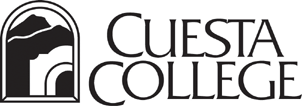 Citizens’ Bond Oversight CommitteeAGENDAFebruary 11, 20163:00 pm – 4:30 p.m. Building 7500, Room 7506                                                                                 *A  Action Item     D  Discussion     I  Information     H  Handout COMMITTEE MEMBERS:COMMITTEE MEMBERS:COMMITTEE MEMBERS:COMMITTEE MEMBERS:DISTRICT STAFF:DISTRICT STAFF:GUESTS:Scott Lathrop (Chair)Susan DresslerGil StorkDaniel Cadwell (Vice-chair)Mark JohnsonChris GreenPamela AvilaPatrick O’HaraTerry ReeceDavid BookerTimothy RocheShanna AhrensGayla ChapmanAnneka ScrantonMerlynn FoppianoAGENDA ITEMS - DOCUMENTSWHOTIMEINTENTNOTES1. Approval of AgendaAll 3 minA2. Approval of Minutes of November 19, 2015All2 minA3. Public CommentAll5 minI, D4. Replacement of Taxpayer Member Chair5 minI, D, A5. Construction Project UpdateReece15 minI, D6. Financial Report UpdateGreen20 minI, DQuarterly Financial Reports March 31, 2015 June 30, 2015 September 30, 2015December 31, 20157. Audit Report2015 Final Audit Report8. Annual Report to the Community9. Future Agenda ItemsAll5 minI, D10. AdjournmentChair